 T.C.    BULANIK KAYMAKAMLIĞI     Bulanık İlçe Milli Eğitim Müdürlüğüneİlçenizde açmayı planladığımız zeka&akıl oyunları  öğretmenlerin,  çocukların ve yetişkinlerin problem çözme, iletişim, girişimcilik, planlama, mantık yürütme, mantıksal çıkarımda bulunma, strateji geliştirme, sıra dışı düşünme, dikkat ve konsantrasyon, görsel uzamsal düşünme, hafıza ve bellek alanlarında gelişim sağlayan ve bununla birlikte sabır-sebat, kararlılık ve karar verme konularında, öğrencilere ve ailelerine rehberlik edebilme üzere ilçenizde görev yapan tüm öğretmenler için 7-8 Ekim tarihinde Başakşehir Akademi Zeka Oyunları Eğitmen Eğitimi Muş Bulanık’ta gerçekleştirilecektir. Kurs boyunca yaklaşık kırk adet akıl oyununun eğitimi verilecektir. Kurs bitiminde başarılı olan adaylara Başakşehir Akademi onaylı Uluslararası Geçerli Akredite olmuş Cardcert sertifikası verilecektir. Eğitim gönüllülük esasına bağlıdır.Zeka Oyunları Sertifikanız ile ortaokul müfredatında yer alan zeka oyunları dersine girebilir ya da Milli Eğitim Bakanlığı Okul Öncesi Eğitim ve İlköğretim Kurumları Çocuk Kulüpleri Yönergesine bağlı kalarak çocuk kulübü kurabilir, Özel Öğretim kurumlarında (anaokul,ilkokul,ortaokul,kişisel gelişim kursları) sınıf açabilir, Halk Eğitim Merkezlerinde kurs açabilir ve eğitimler verebilirsiniz . Eğitimimiz daha önce Türkiye’nin birçok bölgesinde(Mardin, Ankara, İstanbul, Aydın, Bitlis, Muş, İzmir…) başarıyla uygulanmıştır. Konuyu, ilçenizde görev yapan öğretmenlere duyurmanızı ve web sitenizde yayınlamanızı saygılarımızla arz ederiz.Not: İlgilenen adaylar her türlü detaylı bilgi için, 05325480625 no’lu telefondan TUĞÇE ÇAL’a veya basaksehirakademi@gmail.com adresine mail yoluyla ulaşabilirler.							    Muharrem TUSUN                                                                          Başakşehir Akademi Yönetim Kurulu BaşkanıEk-1 Eğitim Takvimi Ek-2 ProtokolE-mail: basaksehirakademi@gmail.com           BAŞAKŞEHİR AKADEMİMUŞ BULANIK 7-8 EKİM  ZEKÂ OYUNLARI EĞİTMEN EĞİTİMİ TAKVİMİ             Tanışma EtkinliğiAkıl yürütme ve işlem oyunlarıBağlama etkinliğiSudokuKENDOKUSihirli Piramit Apartmanlar Geometrik oyunlarTangramStrateji oyunlarıMangala             Sözel OyunlarAnagramlarPalindromlarResfebe 				 	   EK-1Ahşap oyunlarNİMTACTIXDOKUZTAŞALQUERQUEPETTEIASURAKARTAOTHELLODÜMENKAPANTAZI-TAVŞANHİKAYE KÜPLERİPULLU JENGADİZİOSLOOK LOOKTİK-TAK-BOMMSKİPPTYQ-BİTZABALONEEMPATİHANOİ KULESİDANS EDEN TAVUKLARDESENSİHİRLİ BLOKLARHEDEF 5ZİNGOWHATZİZZKATAMİNOKORİDORBATIKRED STORM			                            EK-2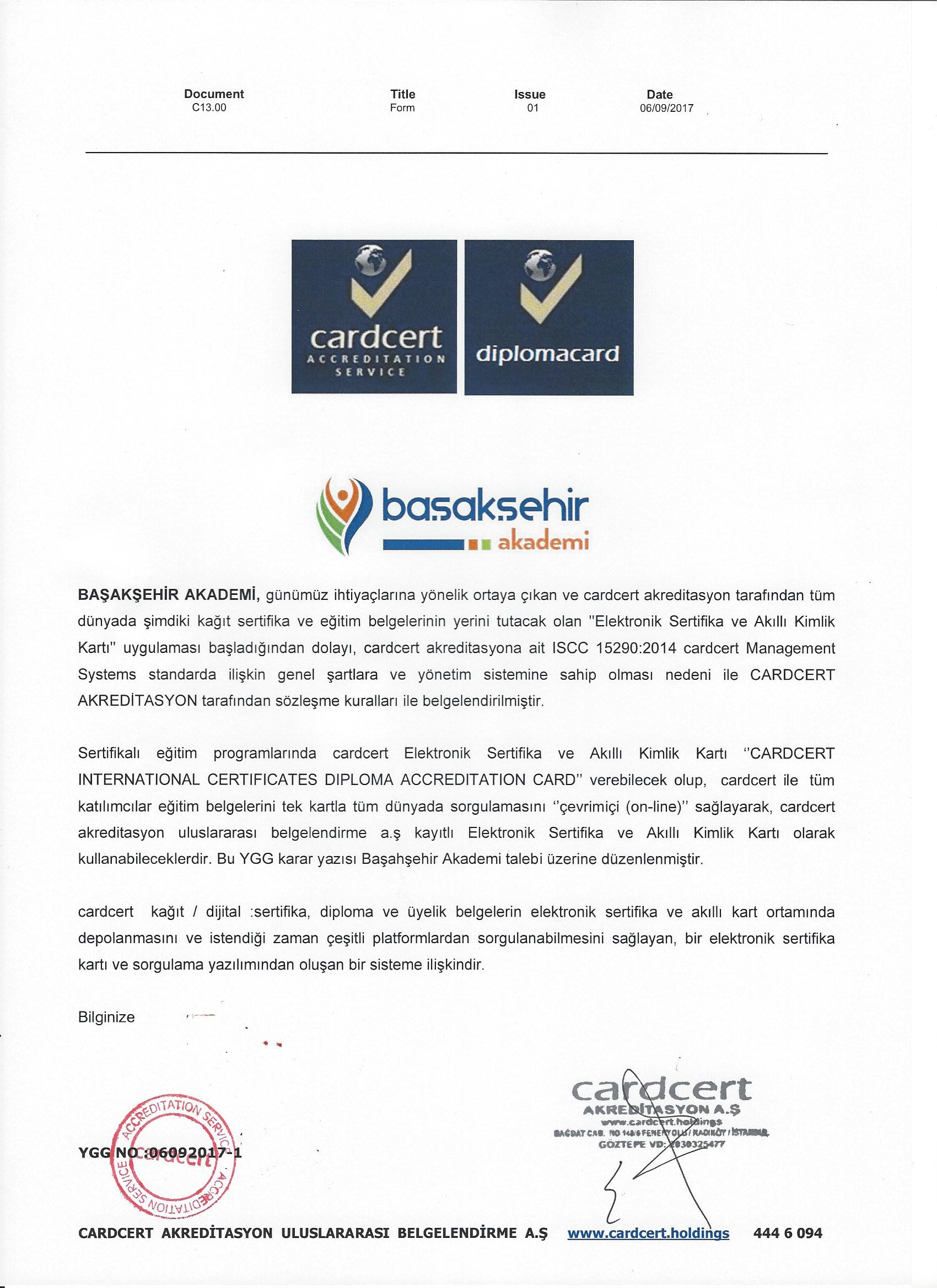 								                                                      EK-2			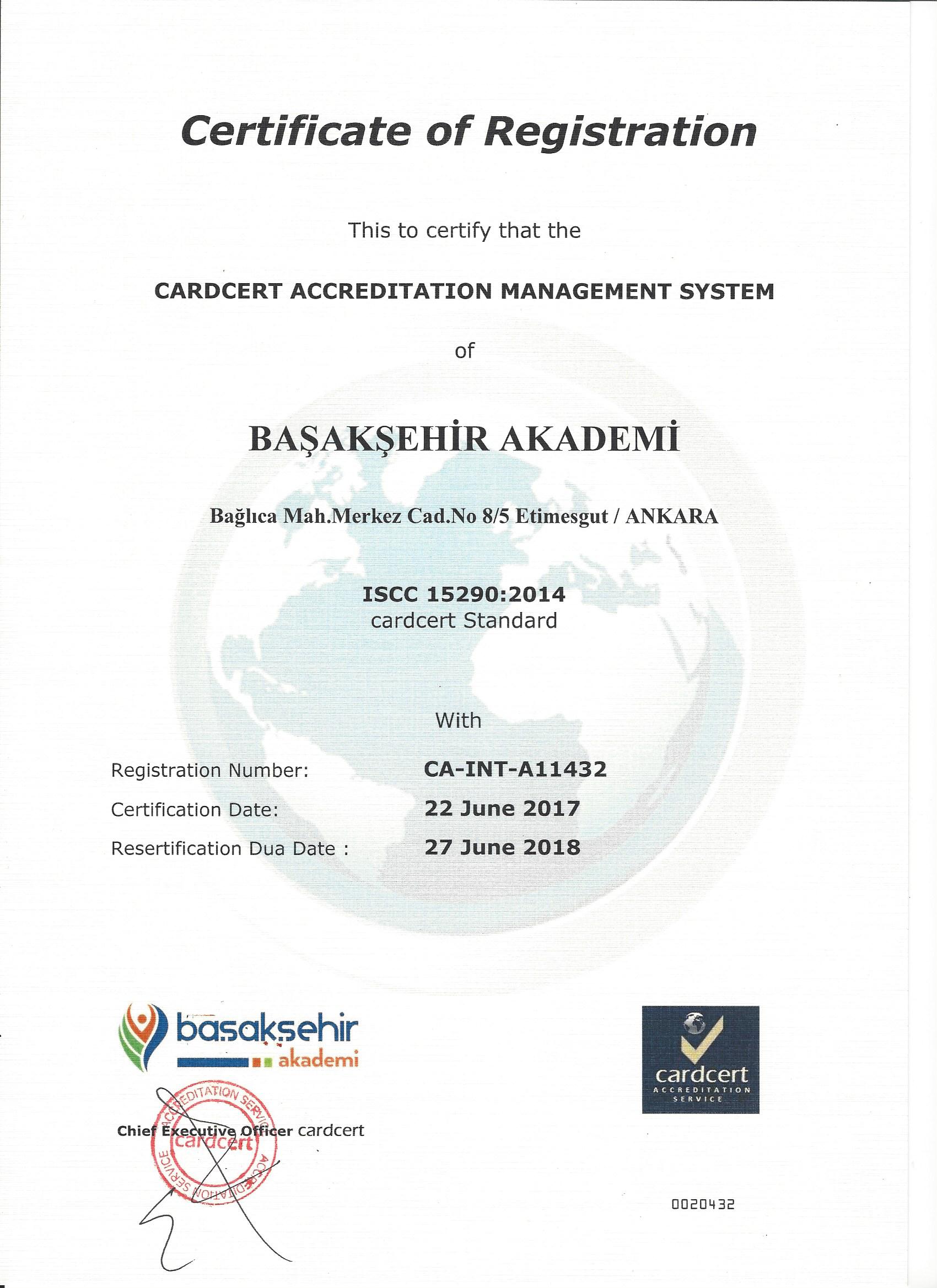 